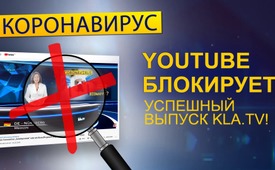 Коронавирус: YouTube блокирует успешный выпуск Kla.TV!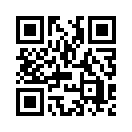 YouTube блокирует голоса против: нередко системные СМИ отмахиваются от отрезвляющих фактов и критических вопросов, окрестив информацию фейковыми новостями. Новшество: неудобные передачи просто больше не отображаются в поиске. Остается только одно - распространяйте оригиналы и становитесь мейнстримом сами! Теперь, например, с эксклюзивным флаером Kla.TV о коронавирусе и бесплатным скачиванием в описании видео.Наш выпуск "Коронавирус: Случайное явление или намеренно используемое биологическое оружие?" (www.kla.tv/15798 ) имел гигантский успех! Благодаря активному распространению зрителями Kla.TV на всех социальных платформах, за кратчайшие сроки передача достигла более 700 000 зрителей! 
В этой программе были подняты острые вопросы, которые сильно взволновали зрителей:
1. Это просто совпадение, что исследования в области генной инженерии с коронавирусами проводились в лабораториях десятилетиями якобы для исследования вакцины? Существуют даже многочисленные патенты на различные формы генетически модифицированных коронавирусов. Может ли это быть связано с имеющей место пандемией?
2. Это просто совпадение, что на месте вспышки в Ухане есть две высокотехнологичные биолаборатории?
3. Это просто совпадение, что в триллере, опубликованном в 1981 году, была предсказана эпидемия вируса в городе Ухань в Китае и вирус даже назывался "Ухань 400"?
        В комментариях зрителей говорилось, что люди очень благодарны за то, что в передаче были заданы такие критические вопросы,  и они обсуждались без предвзятости.
Не странно ли, что если задавать такие волнующие вопросы в системных СМИ, их обычно клеймят такими эпитетами, как "грубая теория заговора" или "фейковые новости"? Например, люди спорят о том, можно ли врача доктора Кэнтвелла и биолога Лиона-Вайлера называть вирусологами или нет. В то время, как толковый словарь объясняет, что вирусолог - это просто исследователь вирусов. 
Из-за того, что в очередной раз реальные факты отсутствуют, надо, видимо, отвлечься на такую изобретательность.
Очевидно, что инакомыслие и другие взгляды на эту горячо обсуждаемую тему, даже критические вопросы, нужно пресекать в зародыше! 
Об этом свидетельствует и тот факт, что наша передача в настоящее время заблокирована каналом YouTube. После того, как программа все еще отображалась по простому поиску сразу после ее выхода в эфир, в настоящее время ее уже невозможно найти по тому же поиску из-за большого количества просмотров. 
Поэтому переходите на официальный сайт Kla.TV и не позволяйте в эти кризисные времена лишать голоса несогласных в пользу однообразных репортажей системных медиа! Подпишитесь ПРЯМО СЕЙЧАС – бесплатно и без всяких обязательств с Вашей стороны – на наш информационный бюллетень Kla.TV, который будет своевременно информировать Вас обо всех текущих передачах. Kla.TV – это Ваш канал голоса против, и он также показывает альтернативные взгляды! 
Уважаемые зрители,
считаете ли также и Вы, что в дальнейшем не должно подавляться критическое обсуждение причин и предыстории имеющейся пандемии?
Тогда вы можете использовать следующие возможности с нашим успешным выпуском, чтобы противостоять этой очевидной цензуре:
1.  пересылайте прямую ссылку на нашу программу Kla.TV, а также хештег www.kla.tv/Coronavirus в социальных сетях или по электронной почте как можно большему количеству своих друзей и знакомых. Станьте сами мейнстримом, предложив альтернативные взгляды вашему кругу знакомых! 
2.  Kla.TV подготовил эксклюзивный флаер на тему коронавируса. Под этой передачей Вы найдете ссылку на него. Распространяйте его по почте или в печатном виде в кругу своих знакомых! Вскоре вы получите следующий печатный материал, в котором показаны дальнейшие важные взаимосвязи. 
Присоединяйтесь к нашей сети распространения, чтобы люди снова могли формировать независимое мнение!от dkИсточники:Das Coronavirus: „Zufallsprodukt“ oder als Biowaffe gezielt eingesetzt? 
www.kla.tv/15760
https://www.merkur.de/welt/coronavirus-erreger-ursache-woher-verschwoerungstheorien-fake-news-symptome-infizierung-zr-13506877.htmlМожет быть вас тоже интересует:#Coronavirus-ru - www.kla.tv/Coronavirus-ruKla.TV – Другие новости ... свободные – независимые – без цензуры ...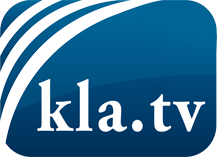 О чем СМИ не должны молчать ...Мало слышанное от народа, для народа...регулярные новости на www.kla.tv/ruОставайтесь с нами!Бесплатную рассылку новостей по электронной почте
Вы можете получить по ссылке www.kla.tv/abo-ruИнструкция по безопасности:Несогласные голоса, к сожалению, все снова подвергаются цензуре и подавлению. До тех пор, пока мы не будем сообщать в соответствии с интересами и идеологией системной прессы, мы всегда должны ожидать, что будут искать предлоги, чтобы заблокировать или навредить Kla.TV.Поэтому объединитесь сегодня в сеть независимо от интернета!
Нажмите здесь: www.kla.tv/vernetzung&lang=ruЛицензия:    Creative Commons License с указанием названия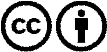 Распространение и переработка желательно с указанием названия! При этом материал не может быть представлен вне контекста. Учреждения, финансируемые за счет государственных средств, не могут пользоваться ими без консультации. Нарушения могут преследоваться по закону.